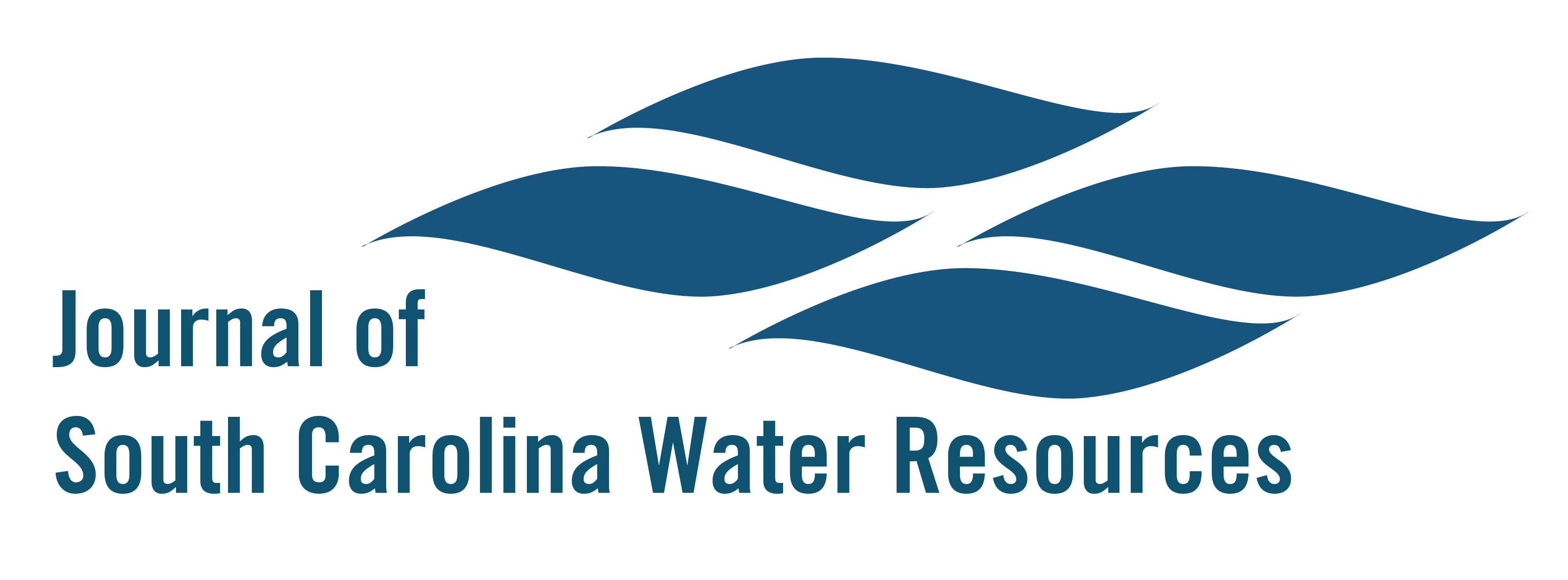 QUESTIONS FOR REVIEWERSPublication Title:       NOTE TO REVIEWERS: AUTHORS ARE NOT REQUIRED TO ADHERE TO ANY SPECIFIC FORMATTING GUIDELINES.Reviewers are asked to provide comments in the publication file with regard to grammar, organization, inclusion of appropriate research and information, etc. Did you provide comments in the publication file?    YES       NOIs the title appropriate?     YES       NO(please explain)       Is the abstract concise?     YES       NO(please explain)       Are the research objectives significant and concisely stated?    YES       NO(please explain)       Are the experimental and /or theoretical methods described comprehensively?    YES       NO (please explain)       Are the interpretations and conclusions justified by the results?    YES       NO (please explain)       Is adequate reference made to other work in the field?    YES       NO(if NO, please list suggestions)       If there are figures and tables included, are they appropriate?    YES       NO (please explain)       Are all references cited correctly?    YES       NO(if NO, please list suggestions)       Please comment on overall strengths and weaknesses of the submittal and provide any additional comments.       